Hustle  Algebra II Solutions					2012 MAQ National Convention13     Set up a system: a + b = 38; a + c = 40: b + c = 52.  Using substitution and solving, we get a = 13, b = 25, and c = 27.  Smallest number is 13.  There are 24 possibilities with 4 children, one of which is all girls.  So there are only 15 possibilities for the Davis family.  Of those 15, four are 1 girl and 3 boys, so .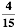 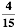   ; setting exponents equal: -3x +12 = 8x + 4, so x = 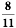 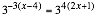 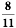 10  The cone has volume: , so    10.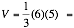 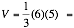 7 Using properties of logs, we get = 7.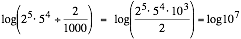 82    Let t  and u represent the ten’s digit and unit’s digit of the original number, respectively.  Then t + u = 10  and t -2 + (u +2)(10) = 10t + u -36.  Solving the system gives us u = 2 and t = 8, so the original number is 82. 6  Factor first: .  Cancel out the (x –y) on both sides, and substitute 6 for (x + y).  We now have  .  Now take x + y = 6 and square both sides; we get .  Combine the two equations with subtraction, and xy = 6.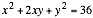    The term is:  ;    = .  The pattern of this sequence is: ; the missing terms therefore are 25, 6, and 1/8; their sum is  .13  Solve as a linear system: 3x – 2y = -16 and 4x + 5y = 17.  The solution is x = -2,  y = 5, so x + y – xy  = 13.1,344  This is equal to =.  The products and sum are: 24 + 120 + 360 + 840 = 1,344.1  Set up as a disjunction: , .  The only non-negative integral solution is 0, so the answer to the question is one.  From ¼ to ¾ is a distance of ½ .  Two-thirds of ½ is 1/3 , which added to ¼  = .10  The two conjugate roots must be 2 + 3i and 2 – 3i.  Using sum and product of roots, the sum = 4 = -b/a, and product = 13 = c/a, so a = 1, b = -4, and c = 13; their sum = 10.{ -1, 0}   Rewrite terms: ;  let a =   and b = .  We now have , which factors to (3a – 2b)(a – b) = 0.  So 3a = 2b and a = b.  Substituting back in, so x = -1; the other case is , so x = 0. { -1, 0}. y = 7/2 x+35/2 The given line has slope = -2/7; the perpendicular slope = 7/2.  Using point-slope form, y – 0 = (7/2)(x +5), which in slope-intercept form is  y = 7/2 x+35/2. Set up:   (Girls  BoysTeachers)/ total possibilities.  This simplifies to , which = .10  Find the intersection points of the 3 lines by solving as systems.  This gives us points (0, 2), (2, 0) , and (4, 3).  Evaluating each point in the function: f (2, 0) = -6,   f (0, 2) = 10, f (4,3 ) =  3.  The maximum value is 10. The equation represents an ellipse with center (1, -3) and a = 4, b = .  Area of ellipse = ab = .   The line x = 1 bisects the ellipse, the resulting area is . 3  This is the circle .  The center is (4, -3); the radius to (-1, 2) has slope m = -1.  The slope of the tangent is 1, the equation of the tangent is y = x + 3.4  We only need to look at powers of b: .  The power of b is 4.  The volume of the given cone is .  For both cones, the ratio  of height to radius is  h:r = 4:1, so h = 4r. At 1/6 full the volume is 48, so  which gives us r = .  Height = 4r = .32i    Simplifying we get: i2  i1   i3  1  i2  32(i)= -1 i  -i  1  32i = 32i(-2, -10)  First factor: .   This function is undefined at x = -2, however after reducing, we have f (x) = 3x – 4, so we have the point (-2, -10).18  Factoring, we get (12x – 5)(3x + 8): 12 + -5 + 3 + 8 = 18.